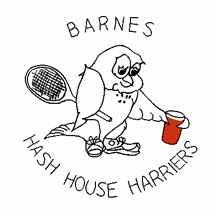   BARNES H3 SUMMER BALLDress code: Summer Glamour THE PRICE INCLUDES:B&B FRIDAY &/OR ONLY SATURDAY. SATURDAY RUN, CIRCLE, DINNER & DANCING, inc. WELCOME DRINK, WINE & DISCO PLUS SUNDAY MORNING HANGOVER RUN.  (Friday evening curry followed by pub crawl - at own expense)PRICE:   FRIDAY & SATURDAY:  £142pp for Barnes members & £152 for non-members   SATURDAY ONLY:  £98pp for Barnes members & £103 for non-members£25 deposit per person with booking. Balance due 10th April 2020.Pay by bank transfer: Barnes Hash House Harriers, Sort code: 30 97 06, A/c: 01423087, with your name as reference.Or: post cheque payable to Barnes Hash House Harriers, to Fetherlite: Caroline Thomas, 1 Old Denne Gardens, Horsham, W Sussex, RH12 1JAOR hand cash or cheque to Fetherlite or Hash Cash at any Barnes trail on a Wednesday evening.Single rooms sold out for time being-------------------------------------------------------------------------------------------BARNESH3 Summer Ball in Brecon – 6-8 August 2021Post as above or email: caroline@ellisonthomas.plus.comNAME(S): ............................................................................................................................  BH3 member: YES / NOHASH NAME(S): .……………….............................................................................................................................................TEL:  ..............................................................  EMAIL:  ………...........................................................................................PLEASE RESERVE    ________  DOUBLE / TWIN ROOM(S) (Delete as applicable)FOR FRIDAY & SATURDAY   /   SATURDAY NIGHT ONLY      (Delete as applicable)PLEASE BOOK EXTRA NIGHT(S) @ £85 dbl / £75 sgl  FOR THURSDAY 30/4   /  SUNDAY 3/5  (Delete as applicable)